V sobotu 3.prosince 2011 se v restauraci “U Dana“ uskutečnila v pořadí pětaosmdesátáVýroční valnÁ  hromadA SDH  ÚtěchovJednání se zúčastnilo 21 dospělých členů, 10 mladých hasičů a 4 hosté, řídilo se tímto programem :- zahájení- zpráva výboru o činnosti SDH Brno-Útěchov  v roce 2011- zpráva o hospodaření SDH Brno-Útěchov v roce 2011- zpráva Kontrolní a revizní komise SDH Brno-Útěchov- předání ocenění členům SDH Brno-Útěchov     		  - návrh Plánu práce SDH Brno-Útěchov na rok 2012- diskuse- usnesení- občerstvení, závěr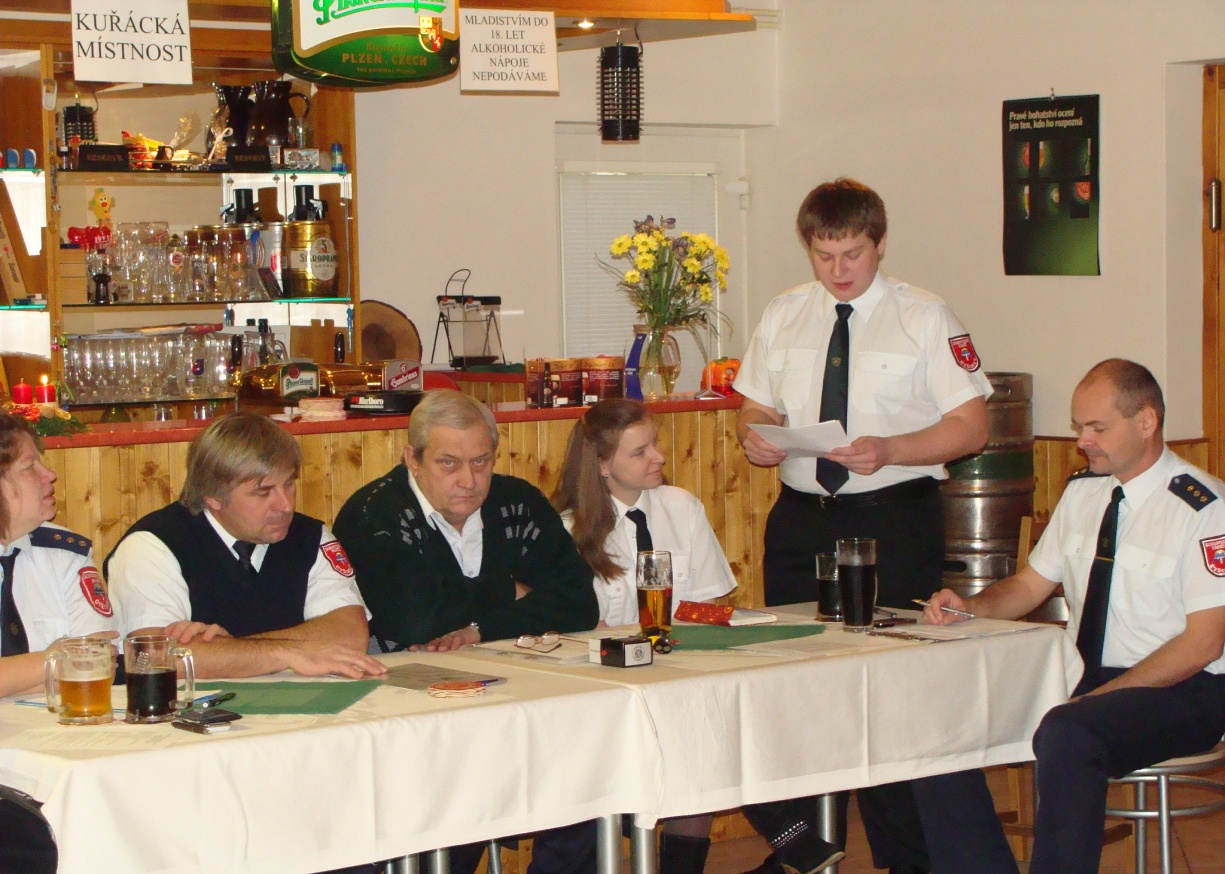 velitel Jiří Hemzal přednáší zprávu o činnosti jednotky SDH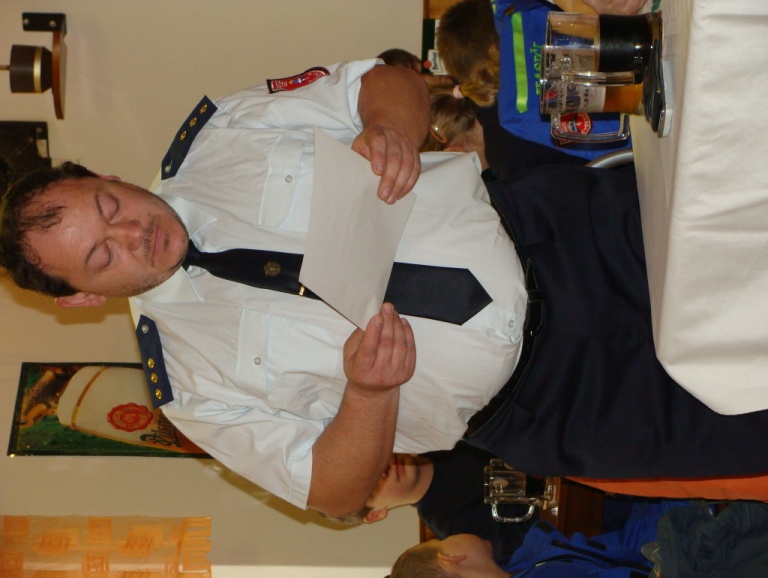 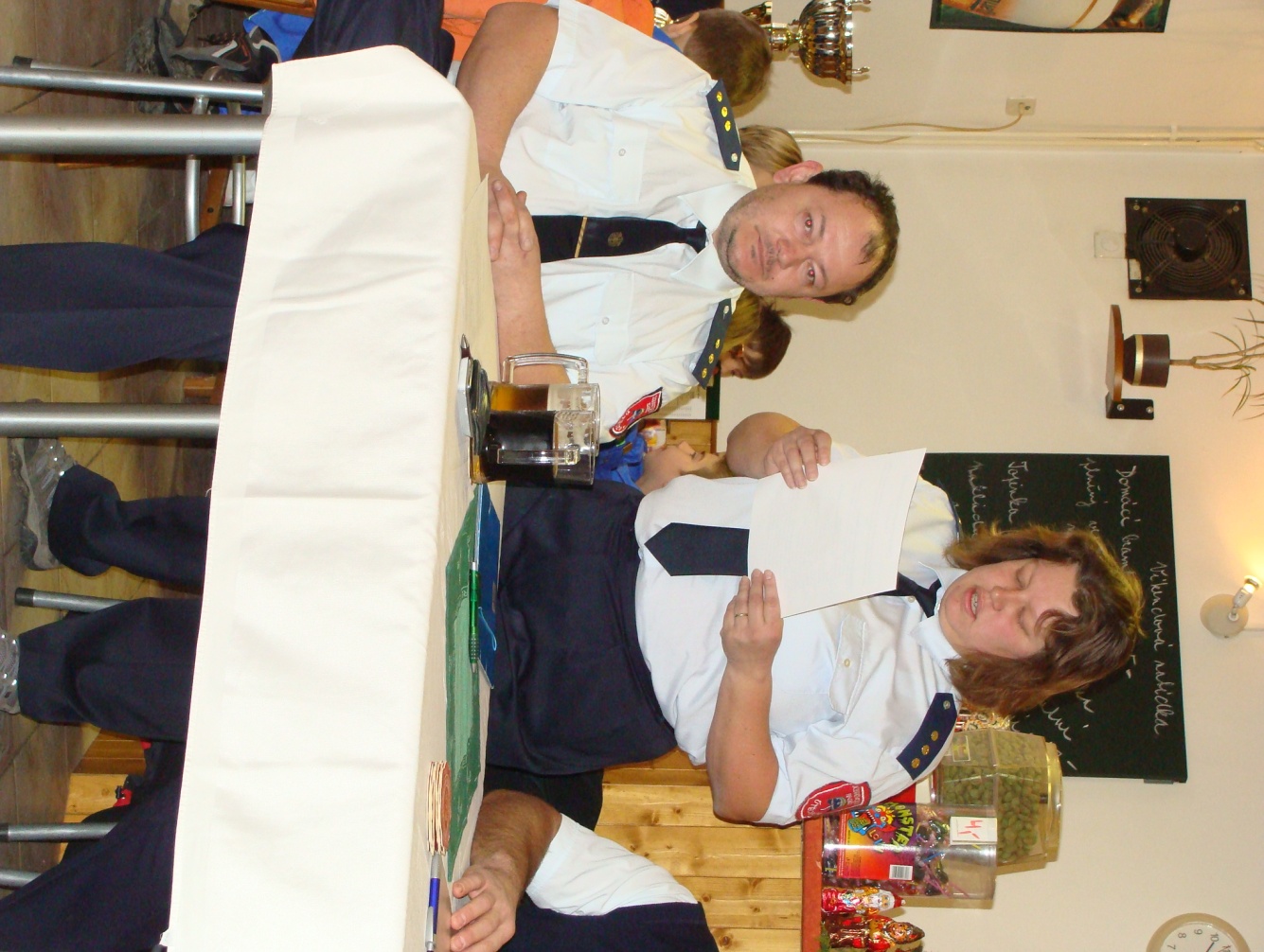 Lucie Sáňková hodnotí činnost mladých hasičů         Zdeněk Sáňka přednáší zprávu kontrolní komisestarosta SDH Útěchov Luděk Pospíšil předával ocenění zasloužilým členům sboru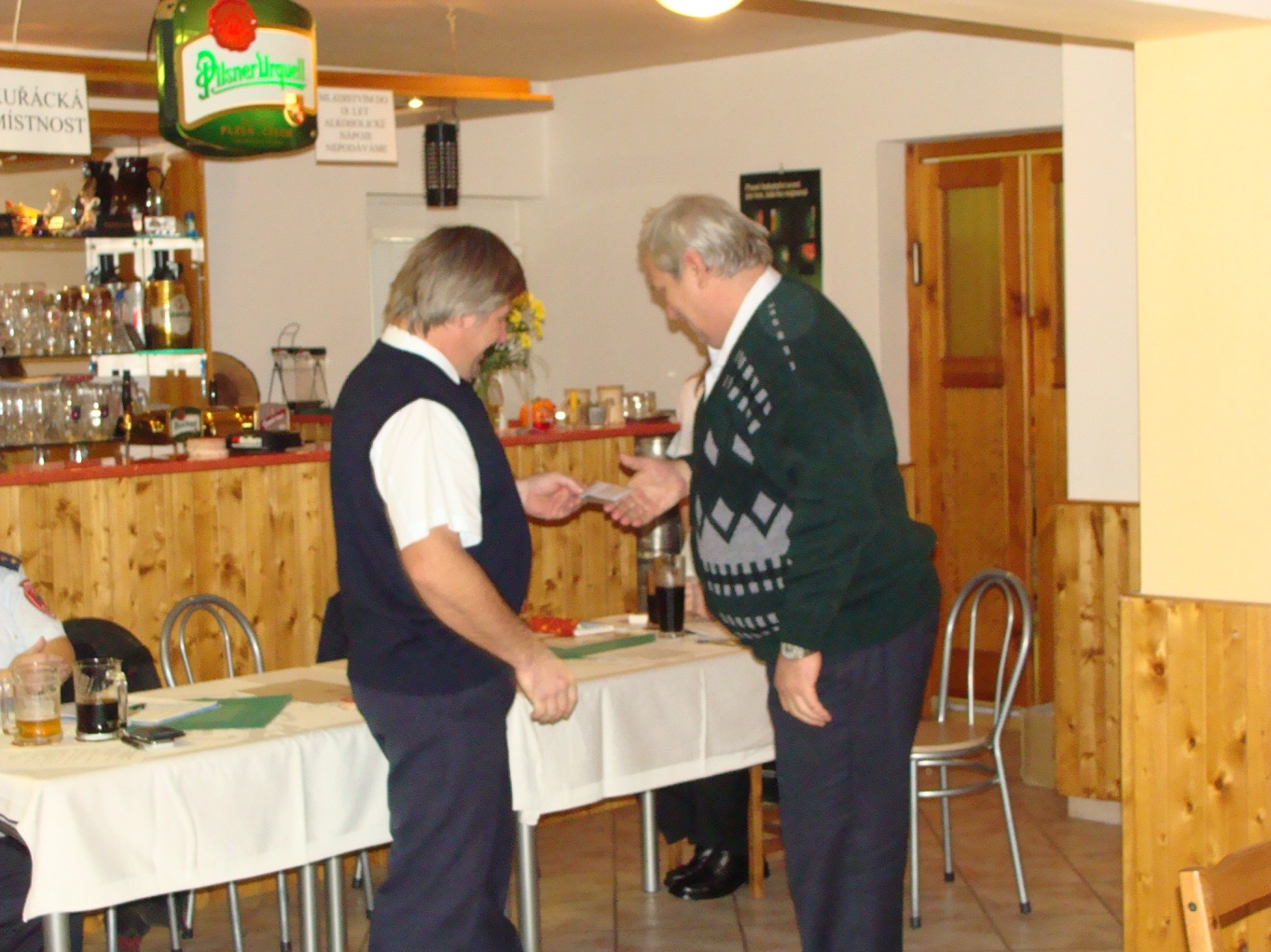 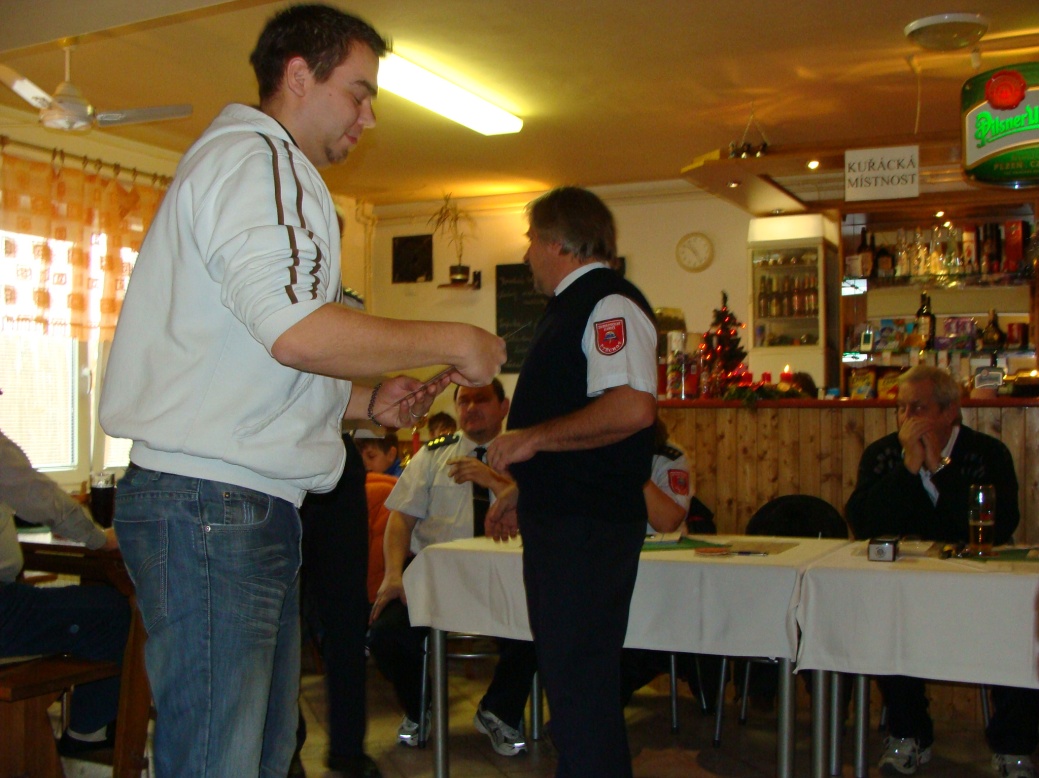                                          Lukáš Brablík                                            Antonín Janoušek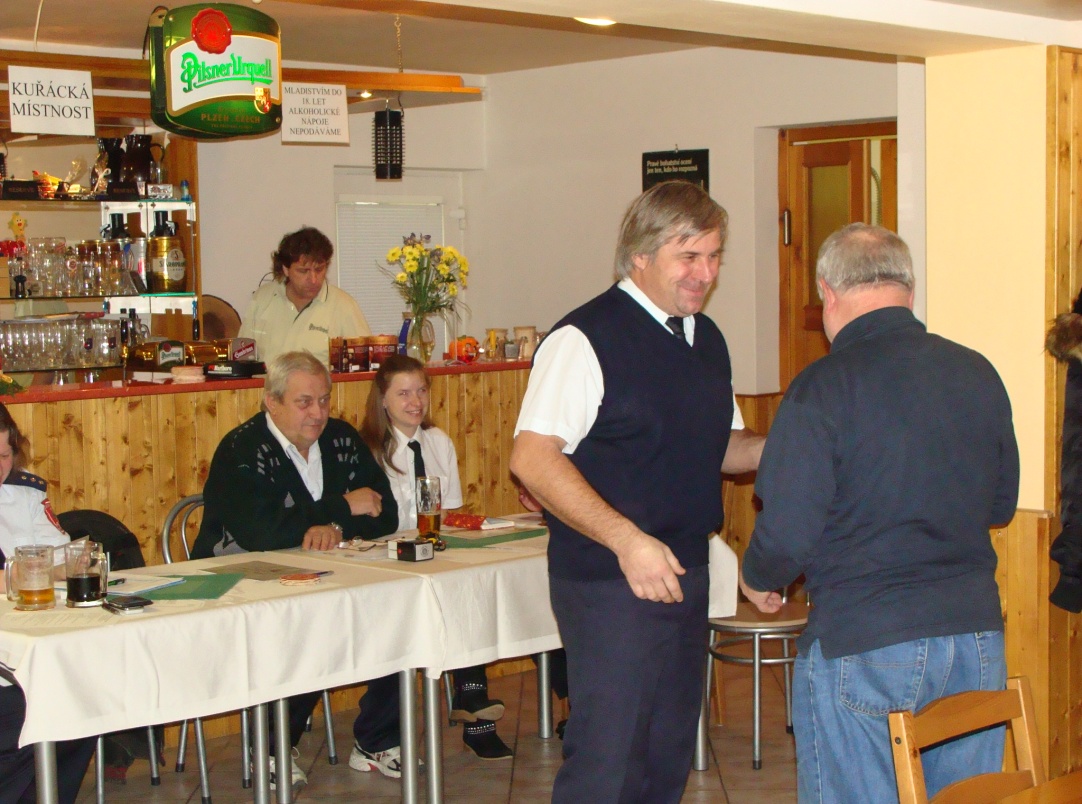 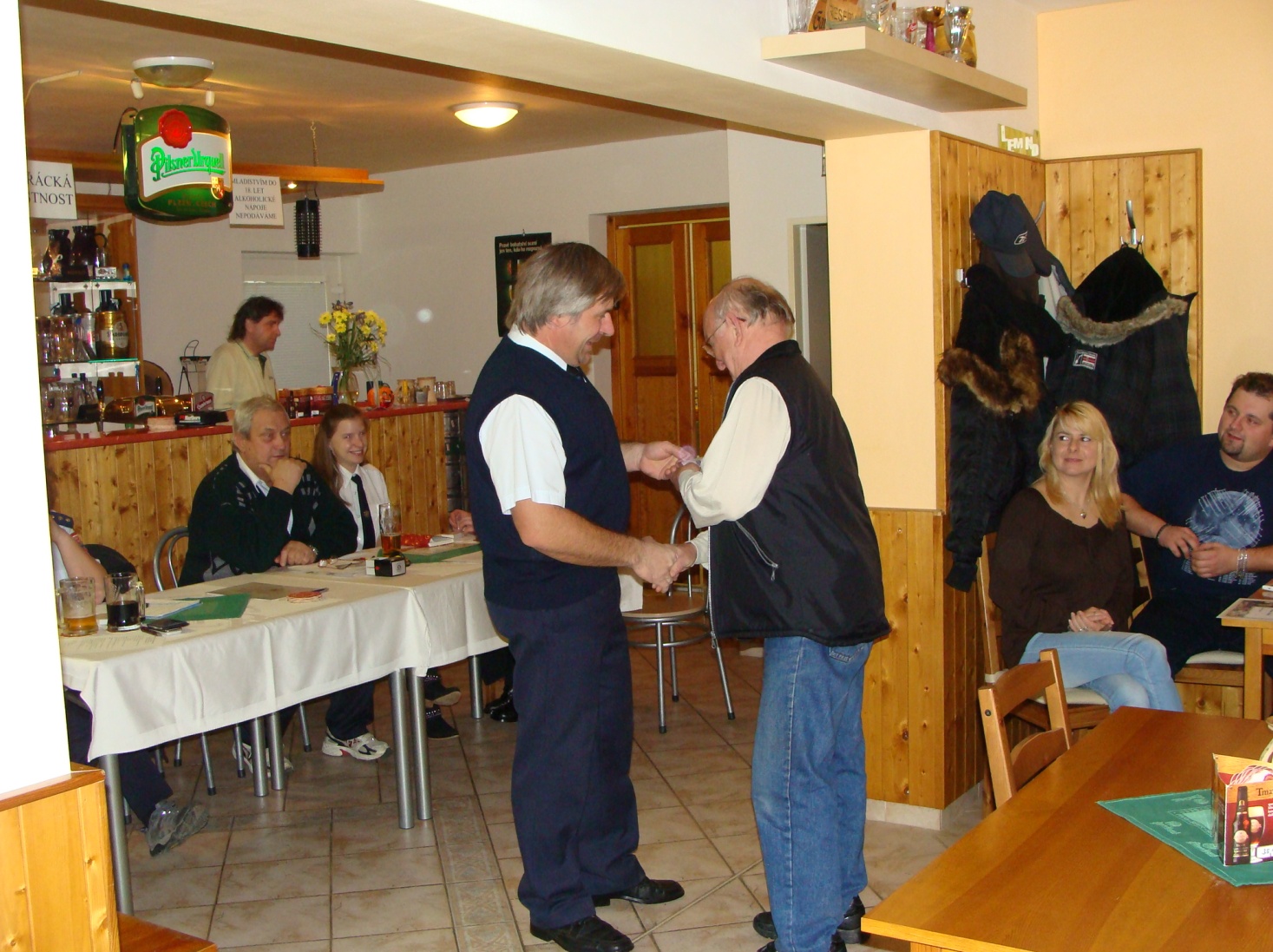 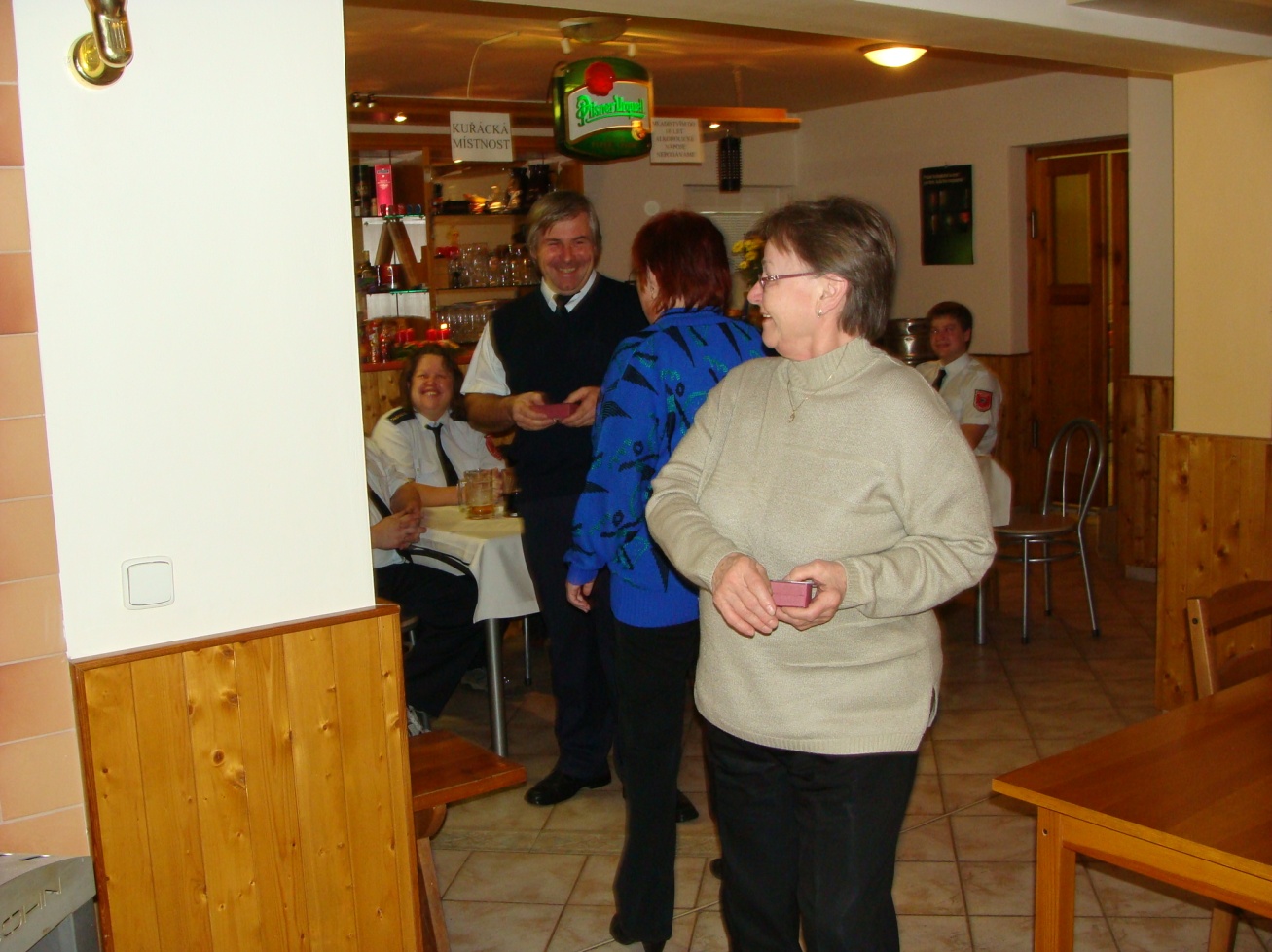 Jiřina Pirklová            Jana Oháňková                     Miloslav Slanina                          Josef Skoupý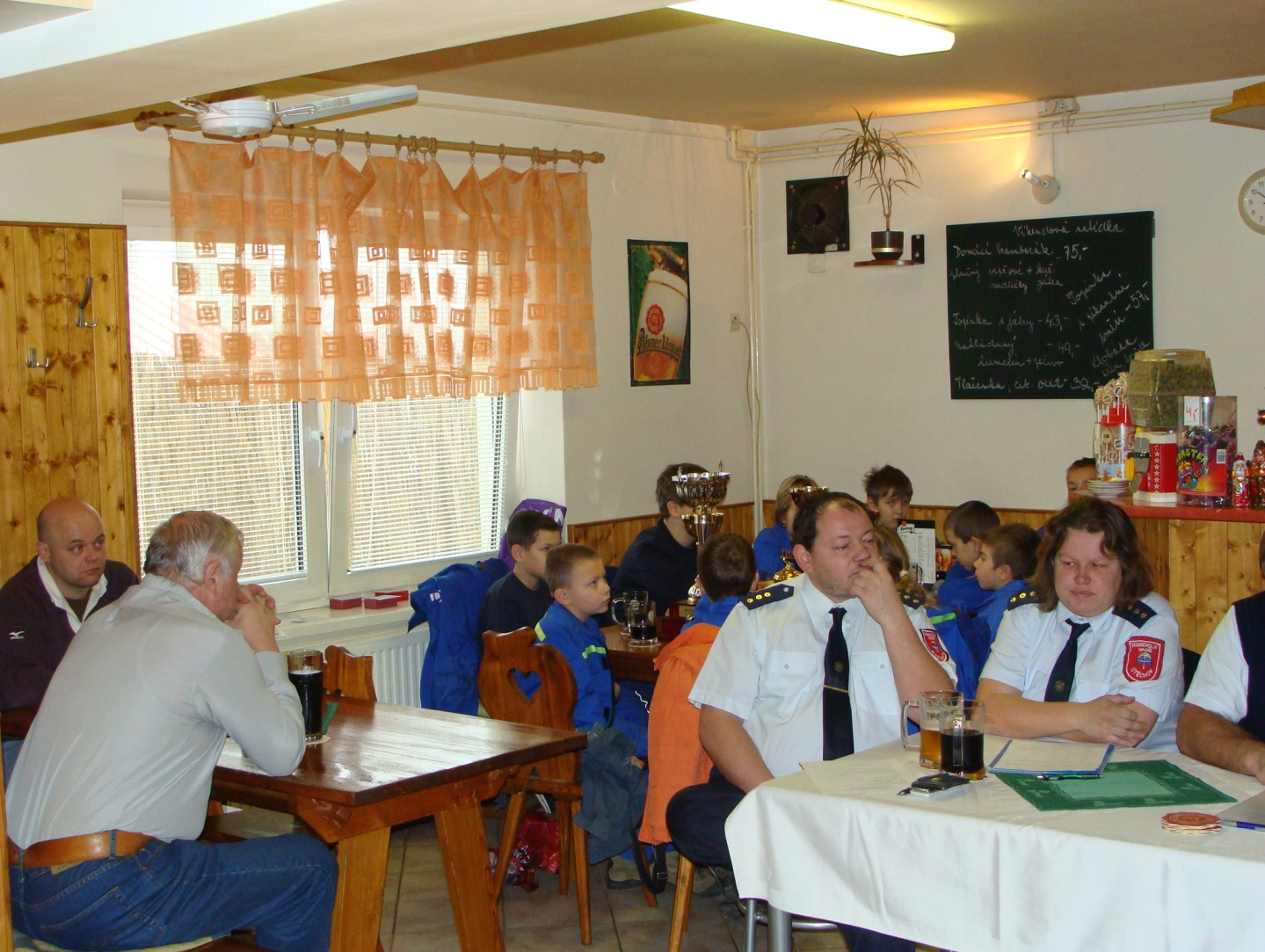 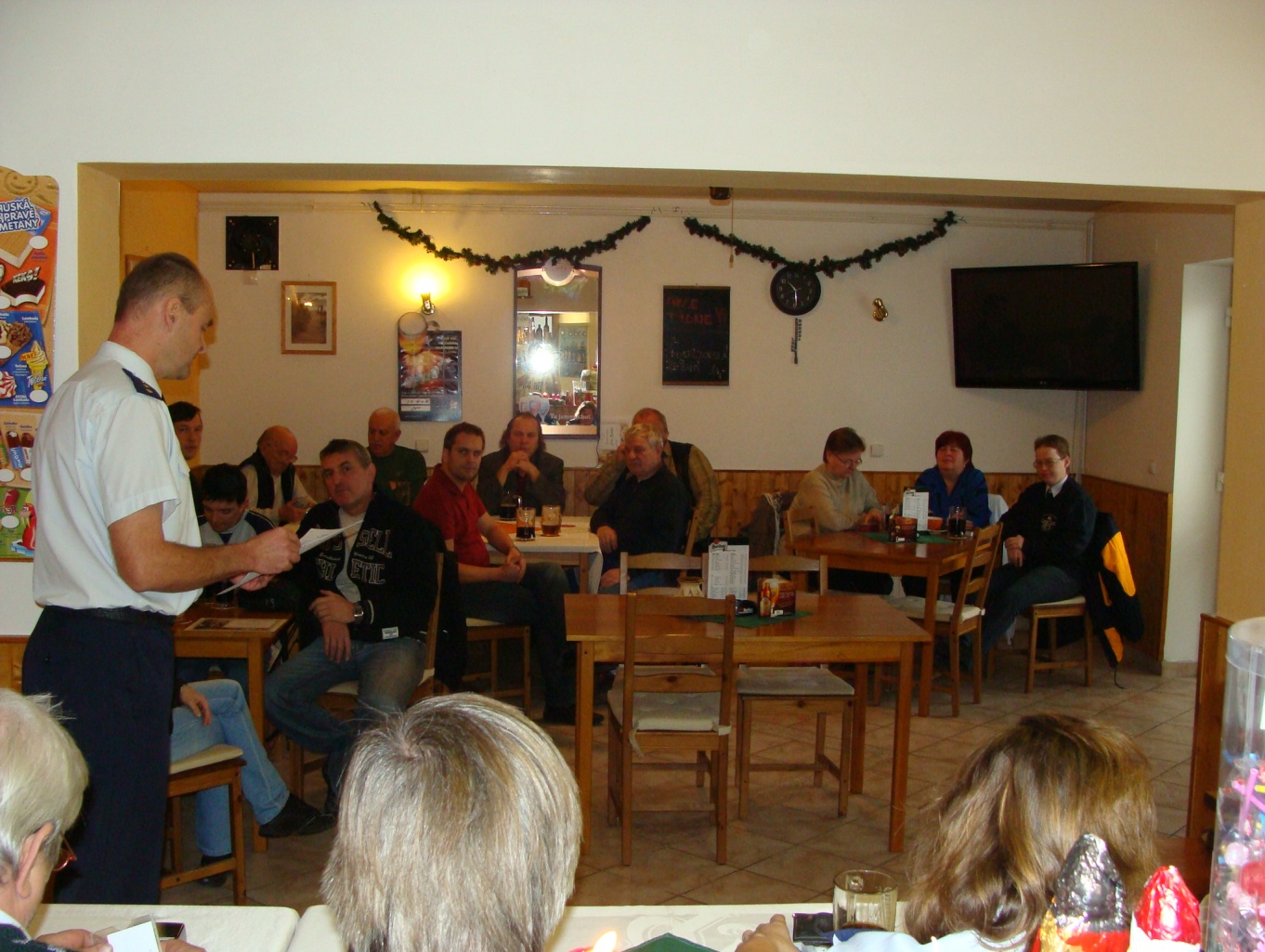 